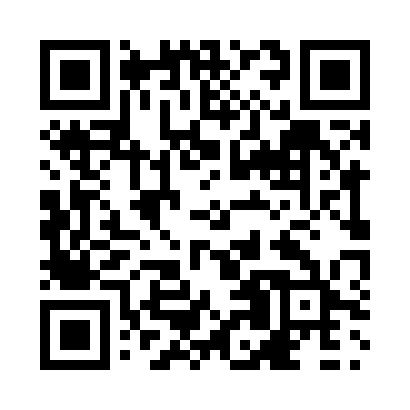 Prayer times for Blue Church, Ontario, CanadaMon 1 Apr 2024 - Tue 30 Apr 2024High Latitude Method: Angle Based RulePrayer Calculation Method: Islamic Society of North AmericaAsar Calculation Method: HanafiPrayer times provided by https://www.salahtimes.comDateDayFajrSunriseDhuhrAsrMaghribIsha1Mon5:196:421:065:357:308:532Tue5:176:401:065:367:328:553Wed5:156:381:055:377:338:564Thu5:136:371:055:387:348:585Fri5:116:351:055:397:358:596Sat5:096:331:045:407:379:017Sun5:076:311:045:417:389:028Mon5:056:291:045:417:399:049Tue5:036:281:045:427:409:0510Wed5:016:261:035:437:429:0711Thu4:596:241:035:447:439:0912Fri4:576:221:035:457:449:1013Sat4:546:211:035:467:459:1214Sun4:526:191:025:467:479:1315Mon4:506:171:025:477:489:1516Tue4:486:151:025:487:499:1717Wed4:466:141:025:497:509:1818Thu4:446:121:015:507:529:2019Fri4:426:101:015:507:539:2120Sat4:406:091:015:517:549:2321Sun4:386:071:015:527:559:2522Mon4:366:051:015:537:579:2623Tue4:346:041:005:537:589:2824Wed4:326:021:005:547:599:3025Thu4:306:011:005:558:009:3126Fri4:285:591:005:568:029:3327Sat4:265:571:005:568:039:3528Sun4:245:561:005:578:049:3729Mon4:225:541:005:588:059:3830Tue4:205:5312:595:598:079:40